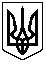                    ХХХVІІ СЕСІЯ ЩАСЛИВЦЕВСЬКОЇ СІЛЬСЬКОЇ РАДИ                                                    VІІ СКЛИКАННЯ                                                  Пленарне засідання                                                   ПРОТОКОЛ  № 40Голова сесії – Плохушко В.О:- Запропонував  розпочати пленарне засідання 40 –ої сесії Щасливцевської сільської ради 7 скликання.Голосували: « за» - одноголосно /Звучить гімн України.Голова сесії – Плохушко В.О:Поставив запитання щодо кількісного та  персонального складу лічильної комісії?ВИСТУПИЛИ:Коновалов О.Ю– депутат сільської ради.Запропонував обрати на пленарне засідання  32 сесії лічильну комісію в кількості 2 осіб. Персонально: Зевадінов М.Е.., Бекіров Р.Д.Інших пропозицій не поступало.Голосували: За : всього -  10; одноголосно  (сільський голова - Плохушко В.О.; депутати - Пуляєва І.В, Бекіров Р.Д , Коновалов О.Б, Неметула Е.М., , Степанян Л.Ю, Дериглазов М.В., Зевадінов М,Е. , Челєбієва З.М.,  Лук’янов А.О. ,Проти : всього -  0Утрималось:всього -  0.На розгляд сесії виноситься Порядок денний:Земельні питання.Голосували: За : всього -  10; одноголосно  (сільський голова - Плохушко В.О.; депутати - Пуляєва І.В, Бекіров Р.Д , Коновалов О.Б, Неметула Е.М., , Степанян Л.Ю, Дериглазов М.В., Зевадінов М,Е. , Челєбієва З.М.,  Лук’янов А.О. ,Проти : всього -  0Утрималось:всього -  0.СЛУХАЛИ: 1. Про затвердження проекту землеустрою щодо відведення земельної ділянки в оренду ДОПОВІДАЧ : Бекіров Р.Д. – голова комісії з питань законності та державної регуляторної політики.Комісією з питань регулювання земельних відносин розглянуто  заяву заступника технічного директора з питань організації приєднання електроустановок замовників до електричних мереж Кічіянця В.А., проект землеустрою щодо відведення земельної ділянки в оренду та надані документи, підготовлено проект рішення. пропозиція комісії: задовольнити заяву згідно наданого проекту рішення.Питань та зауважень від депутатів та сільського голови не поступало.Сесія сільської радиВИРІШИЛА:1. Затвердити ПУБЛІЧНОМУ АКЦІОНЕРНОМУ ТОВАРИСТВУ "ЕНЕРГОПОСТАЧАЛЬНА КОМПАНІЯ "ХЕРСОНОБЛЕНЕРГО" (ідентифікаційний код (…)), проект землеустрою щодо відведення земельної ділянки (кадастровий номер 6522186500:01:001:0828) в оренду строком на три місяці, загальною площею  (код цільового призначення(…)) розташованої в с. Щасливцеве Генічеського району Херсонської області, на період реконструкції існуючої ПЛ-10 кВ. Л-692 ПС-35/10 кВ. для забезпечення приєднання енергоустановок Ярославського І.К. (згідно договору про приєднання № (…) від 11.08.2016) із земель житлової та громадської забудови Щасливцевської сільської ради. 2. Визначити особі зазначеній у пункті 1 цього рішення орендну плату на рік у розмірі 3% від нормативної грошової оцінки  земельної ділянки що станом на 2017 рік становить 22399 гривень.3. Передати ПУБЛІЧНОМУ АКЦІОНЕРНОМУ ТОВАРИСТВУ "ЕНЕРГОПОСТАЧАЛЬНА КОМПАНІЯ "ХЕРСОНОБЛЕНЕРГО" (ідентифікаційний код (…)) земельну ділянку зазначену у пункті 1 цього рішення в оренду строком на 3(три) місяці.4. Контроль за виконанням даного рішення покласти на постійну депутатську комісію з питань земельних відносин.Голосували:За : всього -  10; одноголосно  (сільський голова – Плохушко В.О.; депутати – Пуляєва І.В, Дериглазов М.В., Бекіров Р.Д., Челєбієва З.М, Зевадінов М,Е.,  Степанян Л.Ю, Коновалов О.Б,  Лук’янов А.,О., Кобець М.М.)Проти : всього -  0Утрималось:всього -  0,/рішення № 631 додається.СЛУХАЛИ : 2. Про впорядкування питання внесення змін до договорів оренди земельних ділянок.ДОПОВІДАЧ : Бекіров Р.Д. – голова комісії з питань законності та державної регуляторної політики.Комісією з питань регулювання земельних відносин розглянуто клопотання громадянина Зевадінова М.Е. щодо внесення змін до рішення сільської ради в зв’язку з помилкою та надання дозволу на передачу в суборенду земельної ділянки, та надані документи, взявши до уваги, що при прийняття рішення не було враховано наявність Угоди про внесення змін до договору оренди землі від (…) року №(…) зареєстрованій у відділі Держкомзему у Генічеському районі про що у Державному реєстрі земель вчинено запис від (…)  р. №652210004000355,підготовлено проект рішення. Пропозиція комісії: задовольнити заяву згідно наданого проекту рішення.Питань та зауважень від депутатів  та сільського голови не поступало.Сесія Щасливцевської сільської ради ВИРІШИЛА:1. Внести до рішення 39 сесії Щасливцевської сільської ради 7 скликання №627 від 30.05.2017 р. "Про внесення змін до договорів оренди земельних ділянок" наступні зміни:1.1. Преамбулу рішення після слів "від 04.04.2008 р. №(…)" доповнити словами "зі змінами відповідно до Угоди про внесення змін до договору оренди землі від 04.04.2008 року №(…), від 10.11.2011 р., зареєстрованій у Відділі Держкомзему у Генічеському районі про що у Державному реєстрі земель вчинено запис від 26.12.2011 р. №(…), керуючись".2.2. Пункт 2 викласти у наступній редакції:"2. Внести зміни до Договору оренди землі від 25.03.2008 р., зареєстрованого у Генічеському районному окрузі Херсонська регіональна філія ДП "Центр ДЗК" про що у Державному реєстрі земель вчинено запис від 04.04.2008 р. №(…), зі змінами відповідно до Угоди про внесення змін до договору оренди землі від 04.04.2008 року №(…) , від 10.11.2011 р., зареєстрованій у Відділі Держкомзему у Генічеському районі про що у Державному реєстрі земель вчинено запис від 26.12.2011 р. №652210004000355 (сторона орендар у Договорі Фізична особа-підприємець (…) (ідентифікаційний номер (…) )) змінивши у ньому:- Сторону орендодавця з "Генічеська райдержадміністрація" (Генічеська районна державна адміністрація) на "Щасливцевська сільська рада";- абзац другий пункті 19 викласти у наступній редакції – "Орендована земельна ділянка або її частина може передаватись орендарем у суборенду за власною ініціативою".Внести до нього інщі зміни щодо приведення його істотних умов до актуального стану та вимог діючого законодавства.".2. Контроль за виконанням даного рішення покласти на постійну депутатську комісію з питань земельних відносин.Голосували:За : всього -  9;   (сільський голова – Плохушко В.О.; депутати – Пуляєва І.В, Дериглазов М.В., Бекіров Р.Д., Челєбієва З.М, Зевадінов М,Е.,  Степанян Л.Ю, Коновалов О.Б,  Лук’янов А.,О., Кобець М.М.)Проти : всього -  0Утрималось:всього -  0,Депутат Зевадінов М.Е. зробив заяву щодо конфлікту інтересів в зв’язку з чим участі в голосуванні не приймав/ рішення № 632 додаєтьсяСЛУХАЛИ : 3. Про надання дозволу на розробк5у проекту землеустрою щодо відведення у постійне користування земельної ділянки.ДОПОВІДАЧ : Бекіров Р.Д. – голова комісії з питань законності та державної регуляторної політики.З метою раціонального використання територій загального користування с. Генічеська Гірка, та формування у встановленому законом порядку земельної ділянки передбаченої містобудівною документацією для влаштування зеленої зони навколо Меморіального комплексу, підготовлено та надано на розгляд сесії проект рішення. Пропозиція : затвердити наданий проект.Питань та зауважень від депутатів та сільського голови не поступало.Сесія сільської ради ВИРІШИЛА:1. Дати дозвіл Комунальному підприємству "МАКС-ІНВЕСТ" Щасливцевської сільської ради (інд. код. юридичної особи (…) ) на розробку проекту землеустрою щодо відведення земельної ділянки в постійне користування для облаштування земель загального користування, та земель навколо пам’ятного знаку на честь моряків – артилеристів 127 –ї батареї Чорноморського флоту (код (…) ,18.18.00) за адресою вул.. Азовська, (…) в межах населеного пункту с. Генічеська Гірка, на території Щасливцевської сільської ради, Генічеського району Херсонської області, із земель житлової та громадської забудови, орієнтовною площею .2. Проінформувати Щасливцевську сільську раду про хід виконання цього рішення в протягом місяця.3. Контроль за виконанням даного рішення покласти на постійну депутатську комісію з питань земельних відносин.Голосували:За : всього -  10; одноголосно  (сільський голова – Плохушко В.О.; депутати – Пуляєва І.В, Дериглазов М.В., Бекіров Р.Д., Челєбієва З.М, Зевадінов М,Е.,  Степанян Л.Ю, Коновалов О.Б,  Лук’янов А.,О., Кобець М.М.)Проти : всього -  0Утрималось:всього -  0,/рішення № 633додаєтьсяПитання порядку денного пленарного засідання 40  сесії Щасливцевської сільської ради  7 скликання  розглянуто.40 сесія Щасливцевської сільської ради  7 скликання оголошується закритою.Голова сесії – сільський голова                                         В.О. ПлохушкоСекретар сесії – секретар ради                                         І.В. Пуляєва12.06. 2017 рс. Щасливцеве14.00 год.Всього обрано депутатів - 14 чол..Присутні  на початок засідання  депутатів – 10 чол.Пуляєва І.В, Бекіров Р.Д., Коновалов О., , Неметула Е.М. Степанян Л.Ю., Дериглазов М.В., Зевадінов М.Е. , Челєбієва З.М, Лук’янов А.О., Кобець М.М.Та сільський голова – Плохушко В.О. Відсутні з поважних причин депутати: Остапчук Л.В., Білозерцева Ю.Є., Сенченко І.Ю., Боскіна С.В.Голова сесії – сільський голова Плохушко В.О.Секретар сесії – секретар ради Пуляєва І.В.